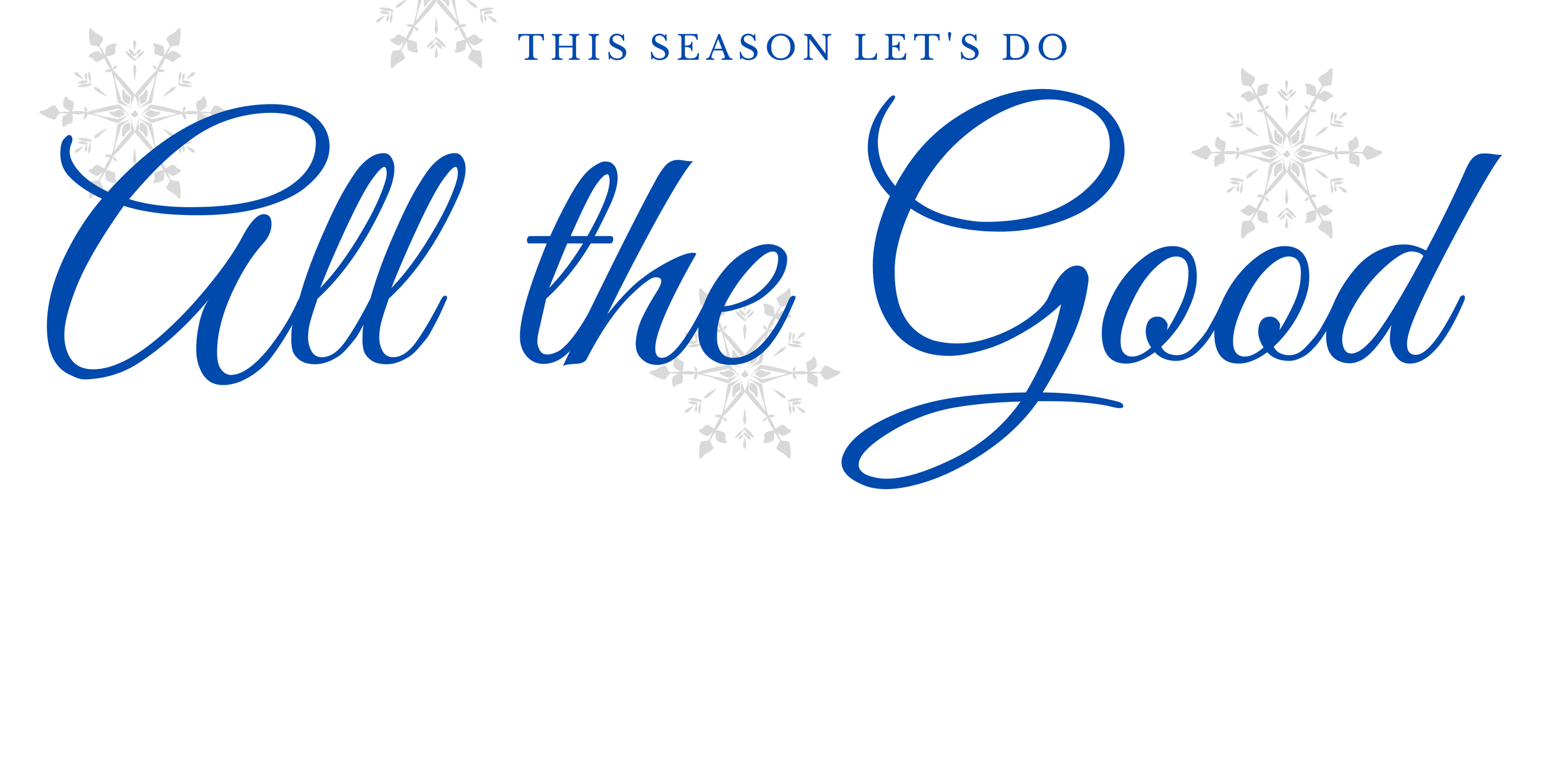 Practicing AdventNovember 28, 2021We GatherPrelude				       What Child Is This?				    Ola MullikinWORDS: William C. Dix, 1865MUSIC: 16th cent. English melodyCCLI Song #: 30983PUBLIC DOMAINCCLI # 11365960Welcome and Land AcknowledgementSeries IntroductionWe HearAdvent Candle Lighting		Lighting the Candle of Hope		   Smith Davis FamilySong of Response		       The Candle of Hope		      Dave Nofziger & Ola MullikinWORDS: Rev. Angela BlizzardMUSIC: James R. Murray, 1887CCLI Song #2922951Used with permissionCCLI # 11365960*Prayer for Illumination									     Dick Dunn *Scripture					Luke 3:1-7				        	     Dick DunnIn the fifteenth year of the reign of Emperor Tiberius, when Pontius Pilate was governor of Judea, and Herod was ruler of Galilee, and his brother Philip ruler of the region of Ituraea and Trachonitis, and Lysanias ruler of Abilene, during the high priesthood of Annas and Caiaphas, the word of God came to John son of Zechariah in the wilderness. He went into all the region around the Jordan, proclaiming a baptism of repentance for the forgiveness of sins, as it is written in the book of the words of the prophet Isaiah, “The voice of one crying out in the wilderness: ‘Prepare the way of the Lord, make his paths straight. Every valley shall be filled, and every mountain and hill shall be made low, and the crooked shall be made straight, and the rough ways made smooth; and all flesh shall see the salvation of God.’”Word of God, Word of Life. Thanks be to God.Gathering of Children									     Pastor LisaMessage		  		Preparing the Way				     Pastor LisaWe RespondSong of Response	     Come, Thou Long Expected Jesus	       Dave Nofziger & Ola MullikinWORDS: Charles Wesley, 1744MUSIC: Rowland H. PritchardCCLI Song #31999CCLI # 11365960Prayers of the PeoplePrayer response: We are seeking hope.Lord’s PrayerOur Father who art in heaven,Hallowed be thy name.Thy kingdom come,Thy will be doneon earth as it is in heaven.Give us this day our daily bread,and forgive us our trespasses,as we forgive those who trespass against us,and lead us not into temptation,but deliver us from evil.For thine is the kingdom,and the power, and the glory,for ever and ever. Amen.Offering Ourselves and Our Gifts to GodThank you for your continued generosity. Your gifts help us maintain the work of the church. Give online: https://www.homerumcalaska.org/donateGive by check: Homer UMC, 770 East End Road, Homer, AK, 99603Closing Song			Emmanuel, Emmanuel	       Dave Nofziger & Ola MullikinWORDS: Bob McGee, 1976MUSIC: Bob McGee, 1976CCLI Song # 12949CCLI # 11365960BenedictionMay you go forth today with the hope of Christ in your hearts. May you be a beacon of that hope to all you meet. And may God be with you this Advent season as you do all the good. Amen.